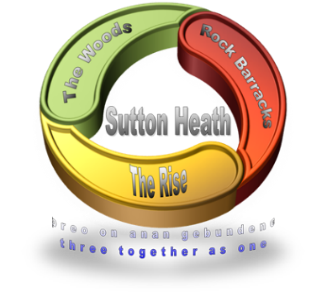 SUTTON HEATH PARISH COUNCILANNUAL GENERAL MEETINGMonday 9 May 2022to be held at 7pm in the Barnsdale Centre, Sutton HeathAGENDAElection of Chair and acceptance of officeElection of Vice-Chair and acceptance of officeTo receive the Declaration of Acceptance of Office forms for the Chair and Vice-ChairResignation of Councillors and Election of New CouncillorsChair appoints officers for year 2022/2023: Events contactApologies for absenceDeclarations of pecuniary and non-pecuniary interest in respect of agenda itemsMinutes of Annual General Meeting of 27th May 2021Approval of minutes of Parish Council meeting of 8 March 2022Other reports SCC / ESCTo agree the dates and venues for Council meetings for the year 2022/23:Proposed dates 2022:  11 July; 12 September; 14 NovemberProposed dates 2023:  9 January;  13 March; 8 May (Annual Parish Meeting and AGM)Finance:Income/expenditureAudit.  Heather Heelis - to be confirmedPC backupCharity donations and S137 capTo ratify previous decisionsTo approve Standing Orders (including new Code of Conduct)To receive update on Events To receive update on Rock Gardens (lawn mower – decision to be made)To receive update on Emergency Plan (equipment etc)To receive update on general waste/recycling bins Planning applicationsPublic questionsCorrespondence received by Parish Clerk and drop-boxAOB